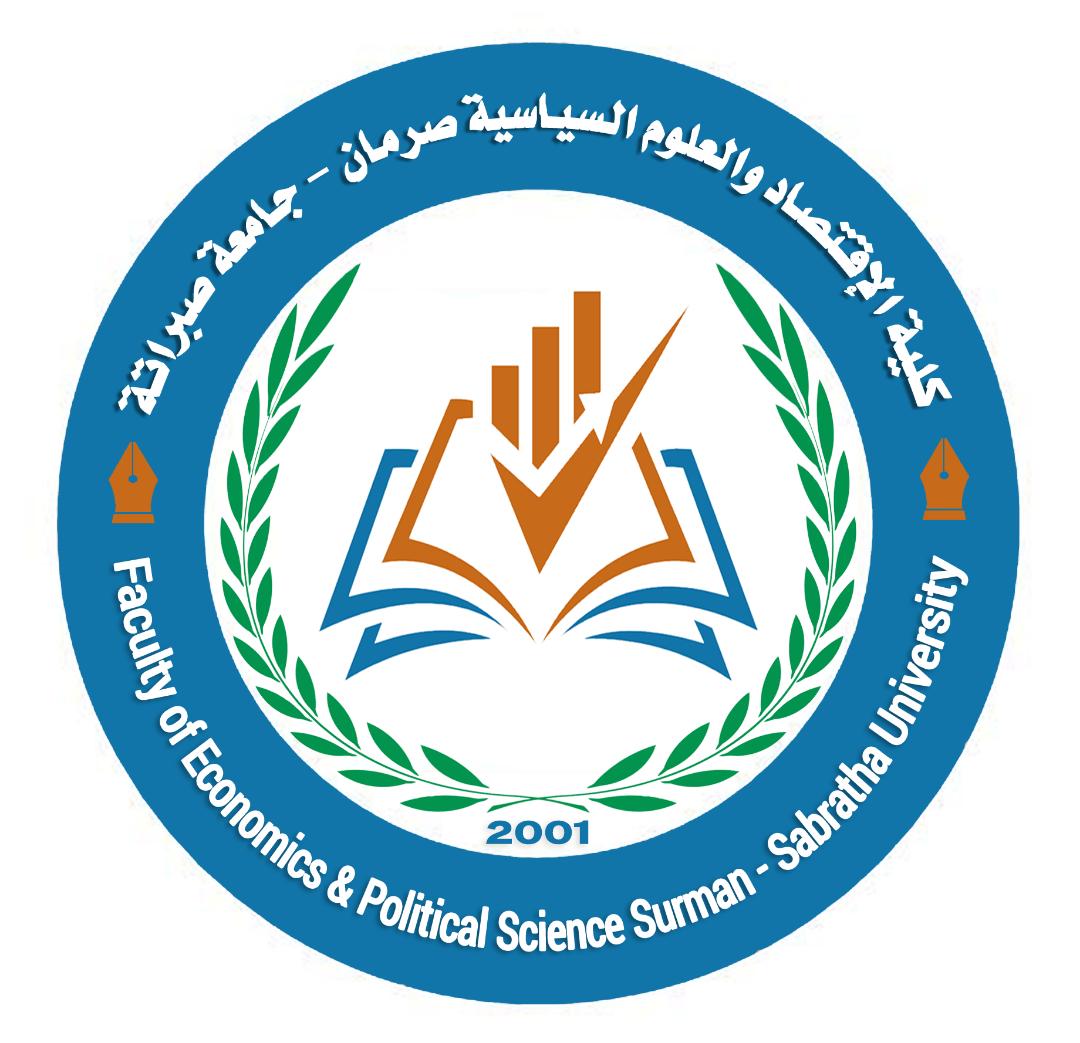 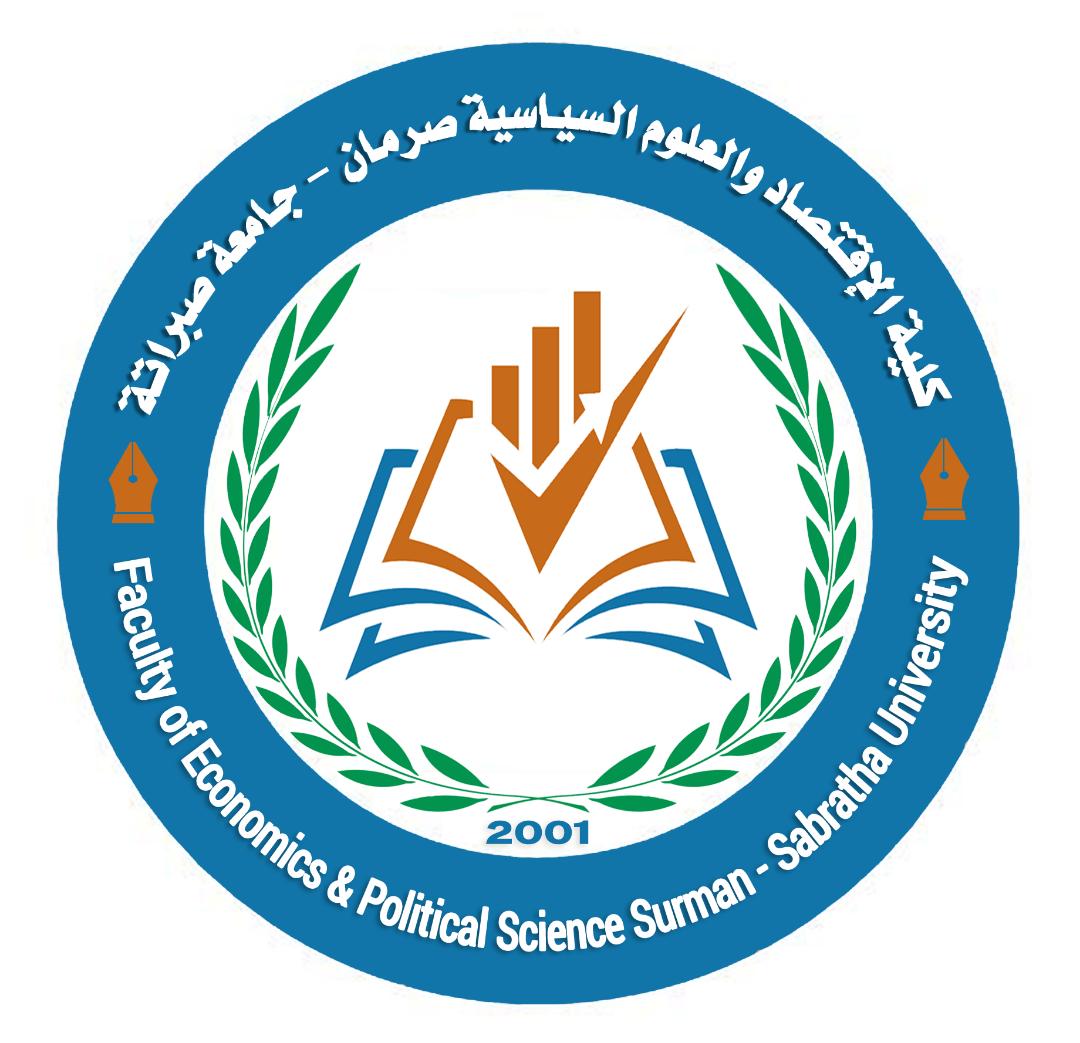 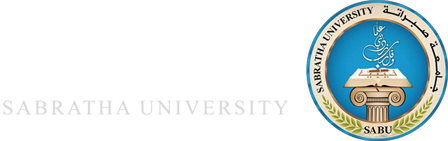 كلية الاقتصاد والعلوم السياسية- صرمانالسيرة الذاتية*************أولاً- الـبـيـانـات الـشـخـصـيـةالمؤهلات الـعـلـمـيـةبكالوريوس-جامعة الزاية 1998، كلية الاقتصاد والمحاسبة العجيلات، ماجستير –جامعة الزاوية-قسم الدراسات العليا بالحرشة 2008، دكتوراه – جامعة قناة السويس–مصر- 2018.ثانياً-  الخبرات الأكاديمية والمهنية والمشاركات في اللجان:ثالثاً- الدورات:رابعاً- الانتاج العلمي والبحوث- أ - (المجلات العلمية):ب- )المؤتمرات العلمية(: خامساً- أعمال تحت الانجاز:سادساً- المشاركات الأخرى:الاسمنادية ميلاد محمد المبروك الماقوريمكان الاقامةصرمان- محلة عطافتاريخ ومكان الميلاد 5   - 2 – 1976/ صرمانالجنسيةليبيةجهة العملجامعة صبراتة-كلية الاقتصاد والعلوم السياسية صرمانالحالة الاجتماعيةمتزوجة القسم العلميالمحاسبةالتخصص الدقيقالمحاسبةالدرجة العلمية الحاليةأستاذ مساعدرقم الهاتف0927835601 البريد الالكترونيNadia.melad2015@gmail.comNadia.melad2015@gmail.comNadia.melad2015@gmail.comالوظيفةجهة العملالفترة الزمنيةالفترة الزمنيةالوظيفةجهة العملمنالىمدرسةثانوية للعلوم الاقتصادية20002008موظفالخزانة- قسم المالية ببلدية صرمان11- 20002001عضو هيئة تدريسجامعة الزاوية-كلية الاقتصاد والعلوم السياسية صرمان20092024منسق الجودة بقسم المحاسبةجامعة صبراتة-كلية الاقتصاد والعلوم السياسية صرمان9-20229-2023وكيل الشؤون العلميةجامعة صبراتة-كلية الاقتصاد والعلوم السياسية صرمان9-2022حتى تاريخهرئيس فريق الخطة الاستراتيجيةجامعة صبراتة-كلية الاقتصاد والعلوم السياسية صرمان9-2022حتى تاريخهرئيس المجلس الوطني الأعلى للمرأة الليبية فرع صرمانرئيس المجلس الوطني الأعلى للمرأة الليبية2022حتى تاريخهعضو في لجنة لائحة اعداد الموارد الذاتية للكلياتجامعة صبراتة-كلية الاقتصاد والعلوم السياسية صرمان1/2024حتى تاريخهعنوان الدورةجهة منفذ الدورةتاريخ الدورةدورة في طرق التدريسمعهد أبي عيسى2001دورة (قيادة الحاسب الالي) حاسوب ICDLمصر- مركز تدريب2016دورة نقل الخبرة وتنمية المهاراتبكلية الهندسة صبراتة2021دورة قيادة الحاسب الالي ICDLبكلية الهندسة صبراتة2022دورة التعليم عن بعدبكلية الهندسة صبراتة2022دورة التخطيط الشخصيبمنصة اليسار الدولية2023دورة المرأة والعمل الدبلوماسيبمنصة اليسار الدولية 2023دورة إدارة الازمات والكوارث بمنصة اليسار الدولية2023دورة اعداد السيرة الذاتية بمنصة اليسار الدولية2023عنوان البحثاسم المجلةتاريخ النشرمعوقات ومشاكل تطبيق منتجات الصيرفة الاسلامية في المصارف الليبية (دراسة تطبيقية على المصارف والنوافذ الاسلامية في ليبيا)مجلة الريادة للبحوث والأنشطة العلمية2021أثر التفكير الابداعي لأسلوب هندسة القيمة على تخفيض التكلفةمجلة نقابة المحاسبين الليبية2021عنوان البحثاسم المؤتمرمكان انعقاد المؤتمرالتاريخواقع التعليم المحاسبي وأثره على التأهيل المهني لخريجي الجامعاتالتعليم المحاسبي بين الواقع النظري والتطبيق العملي"، المؤتمر العلمي الثاني حول التعليم المحاسبي في ليبيا... واقعه وإمكانيات تطويرهطرابلس: الأكاديمية الليبية.( 2007 /3 /27- 26دور البرنامج التعليمي في تلبية احتياجات سوق العمل الليبيمؤتمر تخطيط التعليم والتدريب بين الواقع واحتياجات سوق العملطرابلس: معهد التخطيط28- 29/ 7/ 2008دور نظام الرقابة الشرعية في ضبط خدمات المصارف الإسلامية في ليبيا دراسة تطبيقية على مصرفي الجمهورية والصحاريمؤتمر الخدمات المالية الإسلامية الرابع تحت شعار نحو تطبيق أفضلطرابلس: الأكاديمية الليبية12- 13/10/ 2021دور التخطيط الاستراتيجي للتكلفة في دعم الميزة التنافسية	استراتيجيات تخفيض التكاليف ودورها في تعزيز ودعم الاقتصاد الوطني- صنع في ليبيا)مصراتة2023 /11 /12- 11ضرورة تحديث مناهج التعليم المحاسبي بما يتوافق مع سوق العمل بالمصارف الإسلامية الليبية من وجهة النظر الأكاديميةقواعد العمل الشرعي وضوابطه في المعاملات المصرفيةزلطن: كلية الموارد البشرية4-5 /2/ 2024عنوان النشاط العلمينوع المشاركةمعوقات تطبيق المسؤولية الاجتماعية في المصارف الليبية دراسة ميدانيةمشاركة في ورقة علمية: - د. مصطفى ساسي افتوحة، د. نادية ميلاد الماقوري، أ. نسرين خميس. محددات عمل المصارف المتخصصة في دعم وتنمية المشروعات الصغيرةمشاركة في ورقة علميةأ. د. مصطفى ساسي افتوحة، د. نادية ميلاد الماقوري، أ. كريمة الهادي أبو شعالة.دور المحاسبة البيئية في تحقيق التنمية المستدامة- دراسة ميدانية بشركة الزاوية لتكرير النفطأ. د. مصطفى ساسي افتوحة، د. نادية ميلاد الماقوري، أ. فاطمة السيد محمد أبوالقاسم معوقات تطبيق المحاسبة عن المسؤولية الاجتماعية في منظمات الاعمال-دراسة حالة على مصلحة ضرائب صرمان . عبداللطيف الهادي، د. نادية ميلاد الماقوري، أ. أية أبوالقاسم عنوان النشاط العلمينوع المشاركةالتاريخمؤتمر التعليم في شعبية الزاوية الواقع والطموح تحت شعار من أجل نهضة تعليمية فعالة ومجديةحضور20-21/12/ 2005الندوة الحوارية بعنوان "زواج الليبيات من أجانب: الحقوق والتداعياتمداخلة23/ 12/ 2023